Pom poms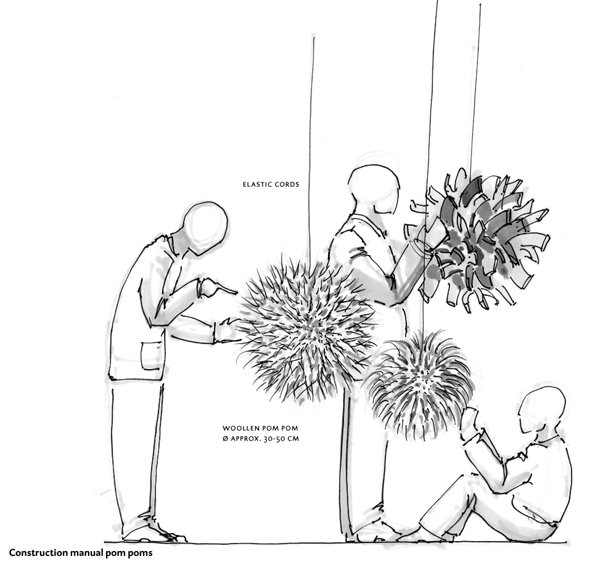 